Содержание:Общая характеристика ГБПОУ «Тверской торгово-экономический колледж», особенности его позиционирования на региональном рынке образовательных услуг. Система управления Колледжа.Организация образовательного процесса Колледжа.3.1. Структура образовательного процесса в Колледже.3.2. Материально-техническое обеспечение образовательногопроцесса.  3.3. Учебно-методическое обеспечение образовательного процесса.  3.4. Кадровое обеспечение образовательного процесса  3.5 Организация профессиональной практики студентов колледжав 2017-2018 учебном году.3.6.Результативность образовательной деятельности Колледжа.Организация  воспитательной деятельности Колледжа.Взаимодействие Колледжа с работодателями.Перспективы и планы развития Колледжа.7   Финансово-экономическая деятельность Колледжа.Деятельность ГБПОУ «Тверской торгово-экономический колледж» (далее – Колледж) осуществляется в рамках системы профессионального образования Тверской области. Колледж работает в ключе основных тенденций образовательной и экономической политики региона, являясь одним из ведущих образовательных учреждений на местном рынке труда по различным направлениям подготовки высококвалифицированных специалистов для среднего и малого предпринимательства с достойным уровнем профессиональной культуры формирующих средний класс страны.Общая характеристика ГБПОУ «Тверской торгово-экономический колледж», особенности его позиционирования на региональном рынке образовательных услуг.Краткая характеристика Колледжа – одно из старейших государственных образовательных учреждений Тверской области в области подготовки кадров для:      - торгового бизнеса;- логистики;- индустрии питания;- хлебопекарной промышленности;- юридического сопровождения, социального обеспечения различных категорий граждан. Колледж организован (основан) в 1947 году. История развития и формирования Колледжа (кратко): 1. Учреждение было создано приказом Министерства торговли СССР от 12.08.1947 г. в качестве учебно-консультационного пункта при Заочном техникуме советской торговли, который приказом Комитета торговли Министерства торговли и материальных ресурсов Российской Федерации от31.03.1992	 года № 35 «О переименовании техникумов Комитета по торговле» был переименован в Заочный торгово-коммерческий техникум.2. Приказом Министерства торговли и материальных ресурсов РСФСР от10.06.1992	 года № 62 «О реорганизации Тверского учебно-консультационного пункта Заочного торгово-коммерческого техникума в филиал» учебно-консультационный пункт при Заочном торгово-коммерческом техникуме был организован в Тверской филиал Заочного торгово-коммерческого техникума, а после ликвидации последнего в соответствии с приказом Комитета Российской Федерации по торговле от 29.06.1994г. № 60 «О Заочном торгово-коммерческом техникуме» - был присоединен к Московскому торгово-коммерческому техникуму в качестве его филиала.3. Приказом Комитета Российской Федерации по торговле от 05.12.95 г.№ 94 «о переименовании техникумов Комитета Российской Федерации по торговле» Московский торгово-коммерческий техникум был переименован в Московский торгово-экономический техникум.4. Приказом Комитета Российской Федерации по торговле от 23.02.1996 года № 14 «О реорганизации Саратовского филиала Волгоградского торгово-экономического колледжа и Тверского филиала Московского торгово-экономического техникума в Саратовский и Тверской торгово-экономические техникумы» Тверской филиал Московского торгово-экономического техникума был реорганизован в самостоятельное государственное образовательное учреждение - Тверской торгово-экономический техникум.5. Приказом по Министерству внешних экономических связей Российской Федерации от 24.01.1997 г. № 42. «О принятии в ведение Министерства предприятий и организаций» техникум был передан в ведение Министерства внешних экономических связей Российской Федерации.6. Постановлением Правительства Российской Федерации от 20.10.1998 г. № 1221 «Вопросы Министерства торговли Российской Федерации» техникум был передан в ведение Министерства торговли Российской Федерации.7. Приказом Министерства торговли Российской Федерации от 09.03.1999 г. № 118 «Об утверждении изменений и дополнений к Уставу Тверского торгово-экономического техникума» было утверждено новое наименование техникума: Государственное образовательное учреждение «Тверской торгово-экономический техникум».8. Совместным приказом Министерства экономического развития и торговли Российской Федерации и Министерства имущественных отношений Российской Федерации от 16.02.2001 г. № 36/31 «Об утверждении перечня организаций, находящихся в ведении Министерства экономического развития и торговли Российской Федерации» техникум был передан в ведение Министерства экономического развития и торговли Российской Федерации. 9. Приказом Минэкономразвития России от 09.08.2001 г. № 276 «Об открытии филиалов Тверского торгово-экономического техникума в городах Бежецк, Вышний Волочек, Осташков» были открыты филиалы техникума в городах Тверской области: Бежецк, Вышний Волочек и Осташков.10. Приказом Минэкономразвития России от 15.10.2001 г. № 379 «Об утверждении изменений и дополнений к Уставу государственного образовательного учреждения среднего профессионального образования «Тверской торгово-экономический техникум» техникуму было утверждено новое наименование: Государственное образовательное учреждение среднего профессионального образования «Тверской торгово-экономический техникум». 11. Приказом Федерального агентства по образованию от 21.06.2005 года № 542 «О принятии государственных учреждений среднего профессионального образования, подведомственных ранее Минэкономразвития России, в ведение Федерального агентства по образованию», техникум был принят в ведение Федерального агентства по образованию.12. Приказом Федерального агентства по образованию от 18.07.2007 г. № 1283 «О переименовании Государственного образовательного учреждения среднего профессионального образования «Тверской торгово-экономический техникум» и его филиалов» техникум был переименован в Федеральное государственное образовательное учреждение среднего профессионального образования «Тверской торгово-экономический техникум».13. Приказом Федерального агентства по образованию от 05.02.2009 года. № 104 «О переименовании Федерального государственного образовательного учреждения среднего профессионального образования «Тверской торгово-экономический техникум» и его филиалов» техникум был переименован в Федеральное государственное образовательное учреждение среднего профессионального образования «Тверской торгово-экономический колледж». Учредителем колледжа является Правительство Российской Федерации. Функции учредителя осуществляет в соответствии с распоряжением Правительства Российской Федерации от 13 апреля 2010 года № 526-р и постановлением Правительства Российской Федерации от 15 мая 2010 года № 337 «О Министерстве образования и науки Российской Федерации» Министерство образования и науки Российской Федерации.14. Приказом Министерства образования Тверской области от 26.01.2012 г. № 27-к Федеральное государственное образовательное учреждение среднего профессионального образования «Тверской торгово-экономический колледж» переименовано в Государственное бюджетное образовательное учреждение среднего профессионального образования «Тверской торгово-экономический колледж».15. Приказами Министерства образования Тверской области от 16.09.2014 г. № 1585/пк, № 1586/пк, 1587/пк «О филиале государственного бюджетного образовательного учреждения среднего профессионального образования «Тверской торгово-экономический колледж» ликвидированы филиалы колледжа в городах Тверской области: Бежецк, Вышний Волочек и Осташков.16. Приказом Министерства образования Тверской области от 22.10.2015 г. № 184-к Государственное бюджетное образовательное учреждение среднего профессионального образования «Тверской торгово-экономический колледж» переименовано в Государственное бюджетное профессиональное образовательное учреждение «Тверской торгово-экономический колледж».Колледж осуществляет свою деятельность в соответствии с Конституцией РФ, федеральным законом «Об образовании» и другими законодательными актами РФ, нормативными актами и Уставом колледжа, а также Программой развития колледжа на период до 2022 года и подпрограммами по направлениям деятельности: 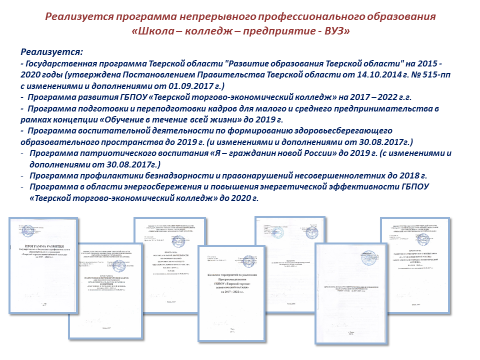 Учредителями колледжа являются Министерство образования Тверской области и Министерство имущественных и земельных отношений Тверской области. Структура учебного заведения определяется и изменяется, в зависимости от стоящих перед колледжем задач перспективного развития и реальной социально-экономической ситуации в городе, регионе, стране. В настоящее время структура Колледжа включает в себя общее собрание трудового коллектива, Совет колледжа, Педагогический совет, Методический совет, Представительный совет работников, возглавляемый преподавателем, Совет студенческого самоуправления.В колледже работают следующие отделения – очное отделение, заочное отделение, отделение переподготовки кадров, учебно-производственный комплекс.Колледжем осуществляется взаимодействие с учреждениями высшего образования. Заключены договоры о сотрудничестве с ВУЗами: Тверской государственный университет, Государственный университет технологии и управления им. Разумовского, МГЭИ, Тверской технический государственный университет.Основополагающей целью деятельности Колледжа является подготовка специалистов со средним профессиональным образованием в соответствии с требованиями федеральных государственных образовательных стандартов для отраслей экономики Тверской области, переподготовка и повышение квалификации кадров. Миссия колледжа: Подготовка высококвалифицированных специалистов 
для среднего и малого предпринимательства с достойным уровнем профессиональной культуры, формирующих средний класс страны.В 2017-2018 учебном году были определены основные приоритетные направления работы: 1.Совершенствование содержания и технологии профессионального образования, структуры подготовки профессиональных кадров в соответствии с требованиями работодателей и прогнозированием кадровых потребностей экономики региона. 2. Создание условий для обеспечения качества образовательных услуг. 3. Совершенствование и реализация федеральных образовательных государственных стандартов 3+. 4. Внедрение элементов международного стандарта WorldSkills в программу модулей и практик.5. Увеличение контингента студентов за счет расширения специальностей в соответствии с потребностями рынка труда и заявками работодателей специалистов направления «Сервис». 6. Совершенствование воспитательной системы Колледжа как механизма психолого – педагогического сопровождения личностно - профессионального становления будущего специалиста. 7. Формирование и продвижение позитивного имиджа Колледжа как средства повышения конкурентоспособности и привлекательности на рынке труда и образовательных услуг. 8. Развитие системы социального партнерства на принципах конструктивного диалога и эффективного взаимодействия всех субъектов, обеспечивающих подготовку конкурентоспособного специалиста для социально-экономического развития региона.9. Внедрение системы дуального обучения.Перечень профессиональных образовательных программ, по которым Колледж имеет право ведения образовательной деятельности в соответствии с лицензией (в том числе для лиц с ОВЗ):40.02.01 Право и организация социального обеспечения46.02.01 Документационное обеспечение управления и архивоведение38.02.01 Экономика и бухгалтерский учет (по отраслям)38.02.03 Операционная деятельность в логистике43.02.10 Туризм38.02.04 Коммерция (по отраслям)38.02.05 Товароведение и экспертиза качества потребительских товаров43.02.01 Организация обслуживания в общественном питании19.02.03 Технология хлеба, кондитерских и макаронных изделий19.02.10 Технология продукции общественного питанияДополнительное образования:Дополнительное образование молодёжи и взрослых.Численность студентовв 2017-2018 учебном году обучалось 814 человек, из них: 655 чел. обучается по очной форме обучения, 159 чел. по заочной форме обучения, в том числе обучается 20 детей сирот и детей, оставшихся без попечения родителей, 3 детей инвалидов.Количество учебных групп – 32, из них 23 групп – по очной форме и 9 групп по заочной форме обучения, в том числе 0 групп для лиц с ОВЗ. Структура контингента по специальностям в 2017-2018 учебном году:По очной форме обучения Колледж на базе основного общего образования обеспечил выполнение программы профессионального образования по следующим специальностям: 19.02.03 Технология хлеба, кондитерских и макаронных изделий 19.02.10 Технология продукции общественного питания38.02.03 Операционная деятельность в логистике38.02.04 Коммерция (по отраслям)40.02.01 Право и организация социального обеспечения43.02.01 Организация обслуживания в общественном питанииНа базе среднего общего образования Колледж обеспечил выполнение программы профессионального образования по специальностям: 19.02.03 Технология хлеба, кондитерских и макаронных изделий 19.02.10 Технология продукции общественного питания38.02.03 Операционная деятельность в логистике38.02.04 Коммерция (по отраслям)40.02.01 Право и организация социального обеспечения43.02.01 Организация обслуживания в общественном питанииПо заочной форме обучения Колледж на базе полного общего образования обеспечил выполнение программы профессионального образования по специальностям: 19.02.10 Технология продукции общественного питания38.02.03 Операционная деятельность в логистике38.02.04 Коммерция (по отраслям)40.02.01 Право и организация социального обеспеченияСтруктура контингентаКонтингент студентов характеризуется следующими показателями: доля студентов, обучающихся по образовательным программам на базе основного общего образования очная форма –83,5 % (в контингенте очной формы) заочная форма – 0 % (в контингенте заочной формы) всего – 67,2 % (в общем контингенте) доля студентов, обучающихся по образовательным программам на базе среднего общего образования очная форма – 16,5 % (в контингенте очной формы) заочная форма – 100,0 % (в контингенте заочной формы) всего – 32,8 % (в общем контингенте)  доля студентов, обучающихся по программам углубленной подготовки очная форма – 56,6 % (в контингенте очной формы) заочная форма – 0 % (в контингенте заочной формы) всего – 45,5 % (в общем контингенте); доля иногородних студентов: очная форма – 23,8 % (в контингенте очной формы) заочная форма – 19,1 % (в контингенте заочной формы) всего – 19,2 % (в общем контингенте) Приведенные данные свидетельствуют о хорошо налаженной профориентационной и профинформационной работе, популярности образовательного учреждения в области и высоком рейтинге. Конкурс при поступлении в 2017 году составил 4,2 чел. на одно бюджетное место и 2,1 чел. на платное обучение. Выполнение контрольных цифр приема стабильно 100%.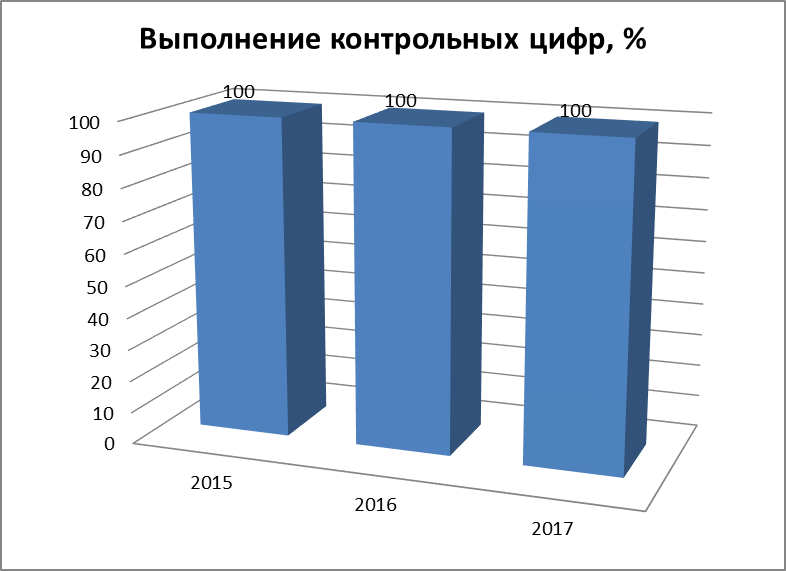 2. Система управления КолледжаУправление Колледжем осуществляется на основе сочетания принципов самоуправления и единоначалия, на основе Устава и в соответствии с законодательством Российской Федерации. С целью решения основополагающих вопросов образовательного и воспитательного процессов, в Колледже действует Совет колледжа, является законодательным органом колледжа, Педагогический совет, который является постоянно действующим коллегиальным совещательным  органом,  рассматривающим основополагающие вопросы образовательного процесса,   направленные на повышение его качества,  развитие профессионального мастерства и творческого роста преподавателей в целях подготовки высококвалифицированных специалистов со средним профессиональным образованием,  а также совершенствование качества подготовки выпускников с учетом требований постоянно изменяющегося рынка труда в сфере торговли и общественного питания, функционирует общественное формирование - Студенческий совет колледжа, а также представительный совет работников возглавляемый преподавателем.Организация воспитательной деятельности в Колледже осуществляется в соответствии с нормативными документами и положениями: Конвенцией о правах ребенка, Законом Российской Федерации «Об образовании», Уставом колледжа, а также Программой воспитательной деятельности по формированию здоровьесберегающего пространства на 2017 - 2022 г.г., которая включает в себя профессиональное развитие, военно-патриотическое воспитание, нравственное и эстетическое воспитание, эколого-туристическое образование, спортивно-оздоровительное развитие студентов колледжа.Структура ГБПОУ «Тверской торгово – экономический колледж»Организация образовательного процесса Колледжа.Структура образовательного процесса в Колледже.Программы подготовки специалистов среднего звена по специальностям, реализуемым в колледже, включают:теоретическое обучение; лабораторно-практическое обучение; различные виды практики;внеклассные мероприятия со студентами согласно реализуемым в колледже программам.Повышению эффективности обучения способствуют прогрессивные образовательные технологии:на основе личностной ориентации педагогического процесса: обучение в сотрудничестве;проектная технология; портфолио;на основе активизации и интенсификации деятельности обучающихся:проблемное обучение;игровые технологии (деловые и ролевые игры);на основе эффективности управления и организации учебного процесса: коллективный способ обучения; интерактивное обучение (ИКТ - технологии; кейс-технологии);дуальное обучение.Методическая работа в колледже реализуется через предметно- цикловые комиссии (ПЦК):общеобразовательных;общих гуманитарных, социально-экономических и математических и общих естественнонаучных дисциплин;технологических дисциплин;экономических дисциплин;юридических дисциплин.Основной целью деятельности ПЦК колледжа является создание условий, способствующих повышению эффективности и качества учебного процесса на основе комплексного подхода к совершенствованию преподавания, содержания, организации и методов обученияРабота ПЦК организуется по следующим направлениям: учебно-организационная работа; учебно-методическая работа; научно-методическая работа; мониторинг. Важнейшими составляющими учебно-организационной работы являются:Планирование работы ПЦК на учебный год.Заседания ПЦК (не реже 1 раза в месяц, информирование членов ПЦК посредством электронной почты) с оформление протоколов заседаний. Рассмотрение и утверждение необходимой учебной документации (рабочих программ учебных дисциплин (УД), профессиональных модулей (ПМ), материалов фондов оценочных средств (ФОС), тем исследовательских работ студентов, методических разработок занятий преподавателей, выпускных квалификационных работ ВКР и др.)Разработка и утверждение планов работы клубов, объединений, кружков и др.Отчет председателей ПЦК о проделанной в учебном году работе. Важнейшими составляющими учебно-методической работы в колледже определяются:Обновление содержания и корректировка рабочих программ УД, ПМ, в т. ч.  программ различных видов практики, обучающихся в соответствие с учебными планами (согласно рекомендациям Министерства образования и науки РФ, в рамках ФГОС нового поколения)Формирование электронной базы программ подготовки специалистов среднего звена (ППССЗ) по специальностям, реализуемым в колледже. Разработка ФОС (КИМ (контрольно-измерительных материалов) и КОС (контрольно-оценочных средств)) по УД и ПМ.Обновление содержания программ Государственной итоговой аттестации и их утверждение.Научно-методическая работа в колледже реализуется по направлениям:Повышение уровня профессиональной компетентности педагогов и стимулирование инновационной деятельности.Обеспечение непрерывности профессионально-педагогического образования и самообразования преподавателей.Разработка и утверждение тем исследовательских работ студентов, в том числе, курсовых и выпускных квалификационных работ.Руководство исследовательской деятельностью обучающихся и ее сопровождение (курсовых и выпускных квалификационных работ, участие в научно-практических конференциях) и др.Обеспечение непрерывности профессионально-педагогического образования и самообразования преподавателей реализуется через:Самообразование.Тематические педагогические советы.Методические советы (совещания).Руководство исследовательскими работами обучающихся.Научно-практические конференции. Публикации.Семинары (вебинары).Творческие группы.Профессиональные конкурсы.Курсы повышения квалификации.Стажировки преподавателей и мастеров производственного обучения и другое.На тематических педагогических советах в текущем учебном году рассматривались различные вопросы организации учебной деятельности в соответствии с планом, например, организации самостоятельной работы студентов на занятиях по дисциплинам различных циклов.  Методические советы (совещания) освещали вопросы, связанные с новыми правилами аттестации преподавателей, подготовки и оформления необходимой документации; опыта применения инновационных педагогических технологий преподавателями колледжа и др. В 2017-2018 учебном году в колледже обновилась работа наставничества. Руководитель школы наставничества Карасева Е.Н. принимала участие во Всероссийском форуме «Наставник» г.Москва, а также принимала участие в конкурсе лучших практик наставничества с обобщением опыта работы по теме: "Разработка новых рецептур хлебобулочных изделий". Преподаватели колледжа традиционно принимают участие в научно-практических конференциях, проводимых на различных уровнях (Международная научная конференция «Качество и экологическая безопасность пищевых продуктов и производств» с элементами научной школы для молодежи; Международная научно-практическая конференция «Социализация личности в условиях глобализации и информатизации общества» и др.).Повышают свое мастерство преподаватели колледжа, активно участвуя в профессиональных конкурсах разных уровней.  Ежегодно  мы   – участники областного Конкурса педагогического мастерства  «Преподаватель года» образовательных учреждений профессионального  образования  (ОУПО)  Тверской области,  конкурсов Регионального ресурсного центра  по подготовке рабочих кадров и специалистов для предприятий пищевой промышленности, общественного питания и сферы обслуживания (ГБПОУ «Тверской колледж сервиса и туризма»): методических разработок «Золотая чаша», «Лучшие портфолио педагогов», а также всероссийских и международных конкурсах  профессиональных интернет-сообществ, где становимся лауреатами различных степеней. В 2017 г. колледж присоединился к движению «Молодые профессионалы по стандартам WorldSkills Russia. В 2017, 2018 г.г. приказом Министерства образования Тверской области колледж назначен ответственным за подготовку площадок по компетенциям «Ресторанный сервис» и «Предпринимательство» (взрослые и юниоры), успешно справился с организацией и проведением регионального чемпионата WorldSkills Russia и завоевал два 1 места по компетенции  «Предпринимательство» (взрослые и юниоры) и 2 место по компетенции «Ресторанный сервис». Победители под руководством компатриотов приняли участие в Отборочных соревнованиях для участия в Финале VI Национального чемпионата «Молодые профессионалы «WorldSkills Russia) в г.Ярославле.Основной площадкой для повышения квалификации педагогов колледжа выступает Тверской областной институт усовершенствования учителей, где по различным направлениям подготовки в текущем учебном году прошли повышение квалификации 13 преподавателей. Для совершенствования профессиональных компетенций преподаватели профессиональных модулей и мастера производственного обучения стажировались в этом учебном году в УПК Молодежное кафе «Ностальжи», ОАО «Волжский пекарь», ГКУ «Центр занятости населения г. Твери» и в других организациях города. Серьезное значение уделяется в колледже организации исследовательской деятельности обучающихся, и, прежде всего, руководству написанием курсовых и выпускных квалификационных работ.  Темы исследовательских работ, обучающихся имеют практикоориентированный характер. Выбор тем согласовывается с социальными партнерами, на базах которых проходят практику наши студенты. Руководители практики от предприятий социальных партнеров являются консультантами при написании исследовательских работ (ВКР) и рецензентами. Тематика исследовательских работ (курсовых и выпускных квалификационных) ежегодно обновляется. Результаты исследований, обучающихся представляются на защите курсовых работ (курсовых проектов), Государственной итоговой аттестации, а также конференциях разного уровня с публикациями в сборниках исследовательских работ.  Мониторинговое обследование уровня профессиональной подготовки и уровня социализации обучающихся профессиональных образовательных организаций, подведомственных Министерству образования (ГБУ «Центр оценки качества образования Тверской области») показывает высокие показатели уровня профессиональной подготовки обучающихся колледжа и высокие показатели уровня социализации:Мониторинг качества образовательного процесса, в т. ч., социализация обучающихся, ежегодно проводимые Центром оценки качества образования Тверской области 2018 год по результатам мониторинга по специальности 40.02.01 «Право и организация социального обеспечения» колледж занял 1 место в Тверской области.  Мониторинг качества образования и уровня удовлетворенности потребителей образовательных услуг (обучающимися, родителями, работодателями), проводимый в колледже. По результатам исследования 94,1% обучающихся удовлетворены выбором и качеством образовательных услуг.3. Мониторинг качества подготовки специалистов по оценке работодателей. Опрос работодателей был проведен по целому ряду показателей, среди которых – знание технологического процесса студентами колледжа и развитие личных качеств, например, проявление инициативы. 81,3% опрошенных социальных партнеров колледжа отметили, что уровень знания студентами технологического процесса высокий, 18,7% - средний. Качество подготовки специалистов стабильное, в 2017 году дипломы с отличием получили 17 выпускников, что составляет 17%.Процент трудоустройства и востребованности на рынке труда составляет 98% (2% отпуска по уходу за детьми и служба в рядах Вооруженных Сил).Высокий уровень проявления инициативы у студентов отметили 79,2% работодателей, средний – 20,8%. Динамика участия студентов в конференциях, конкурсах, олимпиадах последние годы резко возросла и в 2017 – 2018 году составляет 70% от общей численности студентов.В результате проводимого в колледже мониторинга качества образования и уровня удовлетворенности потребителей образовательных услуг было опрошено более 700 человек обучающихся, их законных представителей и работодателей. 77,0% студентов ответили, что отношения с преподавателями складываются у них, в основном, хорошо; 21% ответили «удовлетворительно».Об успехах ребенка в колледже 26,4% родителей ответили, что они «хорошие и отличные», 49,1% - «стабильно положительные», 24,2% - «удовлетворительные».Об информированности о жизни ребенка в колледже (по шкале от 0 баллов – отсутствие информации до 10 баллов – полная информация) 25,3% родителей отметили 10 баллов, 14,7% - 9 баллов, 15,6% - 8 баллов, 12,3% - 7 баллов, 11% -  баллов, 12% - 5 баллов.Качество образовательных услуг по шкале от 0 баллов (минимальная оценка) до 10 баллов (максимальная оценка) 25,8% родителей оценили в 10 баллов, 15,3% - в 9 баллов, 23,3% - в 8 баллов, 13,8% - в 7 баллов.Мониторинг персонала удовлетворенностью уровнем и условиями работы в колледже показал, что 87% работников дали положительную оценку. Мониторинг проводился и среди сотрудников колледжа. На вопрос об удовлетворенности профессионального роста в коллективе 75% персонала удовлетворены профессиональным ростом в коллективе. Таким образом, организация образовательного процесса в колледже осуществляется в соответствии  с требованиями федеральных государственных образовательных стандартов и реализации Программы развития колледжа на период 2017 – 2022г.г. 3.2 Материально-техническое обеспечение образовательногопроцесса.Система профессионального образования и обучения в современных условиях должна следить за развитием рынка труда и адаптируясь к стремительно изменяющейся экономике торгового бизнеса и сервиса в тверском регионе работать на опережение.В образовательном процессе используются: 3 здания, 14 учебных кабинетов, 5 лабораторий, 3 компьютерных класса; спортивный зал по форме сетевого взаимодействия, тренажерный зал и спортивные площадки; лекционный зал; библиотека (читальный зал), учебно-производственный комплекс кафе «Ностальжи». Подготовка специалистов осуществляется по сетевой форме реализации образовательных программ между ГБПОУ «Тверской торгово-экономический колледж» и Тверской казачий технологический институт (филиал) федерального государственного бюджетного образовательного учреждения высшего образования «Московский государственный университет технологий и управления имени К.Г. Разумовского.Колледж не имеет собственного общежития. Иногородние студенты располагаются в общежитиях ГБПОУ «Тверской химико-технологический колледж», ГБПОУ «Тверской педагогический колледж», «Тверской кооперативный техникум» на основании договоров сетевого взаимодействия между учебными заведениями, в которых проживают 94 иногородних студента.	Лаборатории и кабинеты оснащены современными материально-техническими средствами:Установлены 110 персональных компьютеров, 30% из которых обновлены современными высокоскоростными накопителями, процессорами высокой производительности.  Учебно-производственная технологическая лаборатория оснащена современным электрическим, механическим, холодильным и технологическим оборудованием: индукционная плита, пароконвектомат, кофе машина, слайсер, куттер, посудомоечная машина камерного типа, шкаф для расстойки выпечных изделий, жарочный шкаф, электронные весы, автомат для нарезки сырых и вареных овощей, электрическая плита, взбивальная и тестомесильная машины, мясорубка, две полупрофессиональные кофемашины, барная стойка, два льдогенератора, всего более 40 единиц техники для оборудования площадок по компетенции «Ресторанный сервис» организации и проведения II и III Регионального чемпионата WorldSkillsRussia. В настоящее время оснащение лабораторий соответствует международному стандарту.Информационное обеспечение:В учебных корпусах Колледжа организован доступ студентов к сети Интернет, библиотечный фонд составляет18810 экземпляров. Поступление за последний год составило 520 экземпляров литературы. Установлена электронная библиотека на 37 наименований электронных учебников при одновременном доступе пяти рабочих мест. Подписка периодической печати основных изданий составляет 97124,0 рублей. Электронные программы, реализуемые в образовательном процессе: 1С Бухгалтерия, Кадры, Склад, Предприятие, Логистика, Общественное питание, Делопроизводство, Консультант, Гарант, лабораторные работы по физике, химии, гражданской обороне. Условия ведения образовательного процесса в Колледже соответствуетсанитарно-гигиеническим нормам, требованиям пожарной и техническойбезопасности. Студенты и работники обеспечиваются горячим питанием, организованным в обеденных залах учебно-производственного комплекса колледжа кафе «Ностальжи».Организован доступ лиц с ограниченными возможностями здоровья, установлены пандусы, кнопки вызова и др.В зданиях учебных корпусов Колледжа действует контрольно-пропускной режим. 3.3 Учебно-методическое обеспечение образовательного процессаДля реализации качественной подготовки будущих специалистов с учетом современных требований преподавателями предметно-цикловых комиссий, которых в колледже 5 (ПЦК общеобразовательных дисциплин (председатель Панфилова М.Г.), ПЦК общих гуманитарных и социально-экономических и математических и общих естественнонаучных дисциплин (председатель Соколова Ж.В.), ПЦК технологических дисциплин (председатель Барышева Ю.Е.), ПЦК экономических дисциплин (председатель Свиридова А.С.), ПЦК юридических дисциплин (председатель Масленцева Т.В.)  разработана учебно-методическая документация для образовательного процесса в соответствии с ФГОС СПО. При разработке рабочих учебных программ по учебным дисциплинам и профессиональным модулям преподаватели руководствуются методическими материалами Федерального института развития образования (ФИРО)  и локальными нормативными актами.Структура и содержание разработанных рабочих программ соответствует требованиям ФГОС СПО. Рабочие программы обновляются и утверждаются ежегодно. В рабочих программах перечислены требования к результатам освоения учебных дисциплин, профессиональных модулей: перечень компетенций, приобретаемый практический опыт, знания и умения.Преподавателями ПЦК общеобразовательных дисциплин скорректировано и обновлено за отчетный период 70 программ учебных дисциплин, преподавателями ПЦК общих гуманитарных и социально-экономических и математических и общих естественнонаучных дисциплин – 43 программы, преподавателями технологических дисциплин (специальности 19.02.03 Технология хлеба, кондитерских и макаронных изделий и 19.02.10 Технология продукции общественного питания) – 27 рабочих программ учебных дисциплин профессионального цикла и  13 рабочих программ профессиональных модулей, преподавателями ПЦК экономических дисциплин (специальности 38.02.03 Операционная деятельность в логистике и 38.02.04 Коммерция (по отраслям)) – 29 рабочих программ учебных дисциплин профессионального цикла 9 рабочих программ профессиональных модулей, ПЦК юридических дисциплин (специальность 40.02.01 Право и организация социального обеспечения) – 22 рабочих программы учебных дисциплин профессионального цикла и 5 рабочих программ профессиональных модулей.По учебным дисциплинам и профессиональным модулям преподавателями колледжа разрабатываются учебно-методические комплексы, включающие  учебные пособия, курсы лекций, практикумы, сборники задач и упражнений, методические указания и рекомендации по выполнению практических и самостоятельных работ, фонды оценочных средств. В отчетный период особое внимание было уделено совершенствованию фондов оценочных средств для контроля качества освоения ППССЗ.При реализации основных профессиональных образовательных программ педагоги колледжа  используют современные технологии, в том числе информационно-коммуникационные технологии, различные формы и методы обучения, и, прежде всего, практико-ориентированные. В рамках информатизации учебного процесса преподавателями колледжа продолжается работа по созданию электронных учебно-методических комплексов по всем образовательным программам, реализуемым в колледже.Компьютерная база колледжа позволяет преподавателям применять в учебном процессе при изучении общеобразовательных и профессиональных дисциплин современные информационные технологии.Индивидуальная траектория методической работы преподавателей закрепляется в личных планах работы, по выполнению которых составляются ежемесячные отчеты с заслушиванием на заседаниях ПЦК, а материалы формируют портфолио преподавателя, необходимое для плановой аттестации (раз в 5 лет) на соответствие занимаемой должности, установление и подтверждение квалификационной категории.  Методическая служба оказывает дифференцированную помощь преподавателям, особенно начинающим педагогам (Лебедевой Д.С., Панфиловой Е.Ю., Прохоровой Е.С., Осиповой А.С., Никитиной К.А.), в подготовке к занятиям, в проведении внеклассных мероприятий, в организации посещений занятий лучших преподавателей, обеспечении методической литературой. В колледже регулярно работает «Школа наставничества», семинары и мастер-классы которой проводят высокопрофессиональные преподаватели с большим опытом работы.В целях развития инновационного потенциала педагогических работников колледжа, выявления лучших методических материалов, обеспечивающих повышение эффективности процесса формирования общих и профессиональных компетенций, развития мотивации к инновационной деятельности в 2017-2018 учебном году преподаватели участвовали в региональном  конкурсе методических разработок педагогов Тверской области «Золотая чаша», где лучшие работы были отмечены дипломами (Минькова Е.В., диплом победителя в номинации «Методическая разработка внеклассного мероприятия» на тему «Равные среди равных. К международному дню инвалидов», Соколова Ж.В., диплом 3 степени в номинации «Методическая разработка общеобразовательных дисциплин»). Активное участие преподаватели, мастера производственного обучения принимают в областном конкурсе «Преподаватель, мастер года». В 2017 году мастер производственного обучения Карасева Е.Н. стала абсолютным победителем конкурса в номинации «Золотых дел мастер» с вручением Диплома и переходящего кубка Победителя, в 2018г. - участник  Всероссийского форума "Наставник". В 2018 году преподаватель Свиридова А.С. приняла участие в конкурсе «Преподаватель, мастер года-2018», вышла в финал, заняла призовое место в номинации «Шаг в науку»; участнице в финале мастеру производственного обучения Никитиной К.А. вручен Диплом участника.С 2016 по 2018 год команда преподавателей и студентов колледжа активно участвует в региональном конкурсе «Молодые профессионалы» в компетенциях «Предпринимательство» и «Ресторанный сервис». В 2018 году  по результатам III Регоинального чемпионата «Молодые профессионалы»  WorldSkills Russia победителями в компетенции «Предпринимательство» стали команды колледжа взрослых и юниоров с вручением золотых медалей и правом участвовать в  Отборочном туре в г.Ярославле для участия в национальном чемпионате  WorldSkills Russia.  Руководители команд эксперт Регионального чемпионата Осипова А.С. (взрослые), компатриот Свиридова А.С. (юниоры).Знания и опыт работы по международным стандартам в подготовке и участии в чемпионатах позволили внести изменения в программы профессиональных модулей и учебных практик, а также привнести элементы демонстрационного экзамена в квалификационные экзамены по модулям специальностей 19.02.10 Технология продукции общественного питания, 19.02.03 Технология хлеба, кондитерских и макаронных изделий, 38.02.04 Коммерция (по отраслям), которые проходят под наблюдением сертифицированных экспертов Регионального чемпионата и экспертов по проведению демонстрационного экзамена, преподавателей колледжа Барышевой Ю.Е., Никитиной К.А., Осиповой А.С.Стажировки, повышение квалификации преподавателейВ колледже создаются необходимые условия для повышения квалификации работников. Повышение квалификации осуществляется путем направления сотрудников на обучение и стажировки в образовательные организации дополнительного профессионального образования, в высшие учебные заведения, специализированные образовательные центры, на предприятия. Данные об участии преподавателей в семинарах, круглых столах, вебинарах, стажировках и курсах повышения квалификации приведены в таблице.Таким образом, за 2017-2018 учебный год повысили квалификацию в различных формах 50% преподавательского состава колледжа.3.4.Кадровое обеспечение образовательного процесса.В колледже работает 69 человек, в том числе администрация составляет 7,2%, педагогические работники 53,6%, учебно-вспомогательный персонал 7,2%, обслуживающий персонал 32%. Педагогический персонал состоит из 41 преподавателя, из них 72% имеют высшую квалификационную категорию, один кандидат наук, два аспиранта, два являются студентами магистратуры. Эксперты демонстрационного экзамена – 3 человека, эксперты регионального чемпионата WorldSkills – 2 человека, 16 человек являются экспертами регионального списка по аттестации преподавателей на квалификационную категорию, Среди педагогического состава Колледжа педагогические работники имеют следующие знаки и награды: Минькова Е.В.- имеет Звание «Почетный работник науки и образования Тверской области». Косачева А.П. – имеет Звание «Почетный работник науки и образования Тверской области» (2015 г.), Медаль ордена «За заслуги перед Отечеством» II степени (2009 г.), Медаль «Ветеран труда» (1986 г.), Почетная грамота Губернатора Терской области (2006 г), Почетная грамота Губернатора Тверской области (2012 г.), Нагрудный знак «Почетный работник среднего профессионального образования РФ» (2000 г., 2006 г.), Нагрудный знак «Отличник профессионально-технического образования РСФСР» (1976 г.).Минькова Е.В., Бондаренко Т.А. – победители конкурса «Грант Президента» за высокое мастерство и вклад в развитие образования».Соколова Ж.В. – Почетная грамота Губернатора Тверской области.Карасева Е.Н. – Почетная грамота Губернатора Тверской области.Силивончик Л.П. - Почетная грамота Губернатора Тверской области . Барышева Ю.Е.  -  Почетная грамота Губернатора Тверской области.  Миронова Г.М. – Почетная грамота Министерства образования Тверской области.Панфилова М.Г. - Почетная грамота Министерства образования Тверской области.Хуторная А.В. - Почетная грамота Министерства образования Тверской области.Многие работники имеют благодарственные письма Законодательного собрания Тверской области, Главы города, Администрации города Твери, Межрайонной ИФНС №10 и №12 по Тверской области, Глав Администрации Центрального, Заволжского, Московского и Пролетарского районов г. Твери,  органов службы занятости населения Тверской области и г.Твери, городского Совета ветеранов, Комитета по делам молодежи Тверской области, председателей избирательной комиссии Тверской области, Волжской межрегиональной природоохранной Прокуратуры, руководителей фирм, компаний социальных партнеров, общественные награды Совета директоров Тверской области, благодарственные письма, дипломы. 3.5 Организация профессиональной практики студентов колледжав 2017-2018 учебном году.Практика имеет целью комплексное освоение обучающимися всех видов профессиональной деятельности по специальности среднего профессионального образования, формирование общих и профессиональных компетенций, а также приобретение необходимых умений и опыта практической работы по специальности. Базами практики были предприятия, с которыми сложились многолетнее социальное партнерство: ООО «Ритм-2000», ЗАО фирма ОРТ «Универсал», АО «ДКС», ЗАО «Торговый дом «Перекресток», ООО «Гиперглобус», ООО «Чайка-2», ООО «Торт-о-Лето», ОАО «Волжский Пекарь», ЗАО «Гипермаркет «Карусель», ООО ТК «Озерная Заимка», ООО «Ресторан «Волга», ООО «Сокол-плюс», Министерство социальной защиты населения Тверской области, Межрайонная ИФНС № 10, Межрайонная ИФНС № 12, Главное управление региональной безопасности Тверской области, ИП Малях Андрей Владимирович, ООО «Дисконт центр», ИП Нилова Елена Владимировна, ООО «Форум», ООО «Лента», ООО «МЕТРО Кэш энд Керри». Практику на базе основных социальных партнеров проходят 90 % студентов. Руководителями практики от предприятий назначаются ведущие специалисты, имеющие большой опыт работы, а также преподаватели и мастера производственного обучения колледжа, на базовых предприятиях руководителями практики назначаются наставники и руководители подразделений.Студентам представляется возможность прохождения практики по индивидуальным договорам. Это составляет 10 % от общей численности студентов.Профессиональная практика студентов колледжа проводится в соответствии с Федеральными Государственными образовательными стандартами среднего профессионального образования. С целью повышения качества подготовки выпускников, совершенствования профессиональных и общих компетенций студентов, в новом учебном году необходимо продолжить работу по расширению делового сотрудничества. С 2017 года реализуется проект дуального обучения, между ООО «Гиперглобус» и ГБПОУ «Тверской торгово-экономический колледж» заключен договор дуального обучения, согласно которого студенты специальностей 19.02.03 Технология хлеба, кондитерских и макаронных изделий, 19.02.10 Технология продукции общественного питания.Студенты 3 дня в неделю обучаются в колледже по ФГОС СПО 3+ и 3 дня в неделю проходят практику на предприятии по профессиональным стандартам предприятия. Трудовые отношения студентов на предприятии во время практики оформляются индивидуальным договором дуального обучения. Студенты получают стипендию в размере МРОТ, на них распространяются права и гарантии Трудового кодекса РФ. Руководят практикой мастера производственного обучения колледжа Лебедева Д.С. и Галат П.И. Студенты в соответствии с требованиями стандарта предприятия проходят промежуточную аттестацию по модулям с вручением сертификатов стандарта профессии 3.6 Результативность образовательной деятельности Колледжа.Реализуя задачи по повышению качества подготовки специалистов в колледже, изучаются потребности региона, корректируется содержание образования с учетом требований ФГОС и мнений работодателей. Качество подготовки специалистов является объектом постоянного внимания и контроля со стороны администрации колледжа.В 2017-2018 учебном году выпуск составил 98 человек, вручен диплом с отличием 17 выпускникам, на «хорошо» и «отлично» завершили обучение 76,5%. Качественная успеваемость выпускников составляет 93,9%. По результатам мониторинга Центра оценки качества образования (ЦОКО) Тверской области (декабрь 2017г.) по специальности 40. Право и организация социального обеспечения успешность освоения модуля составила 96,1%. 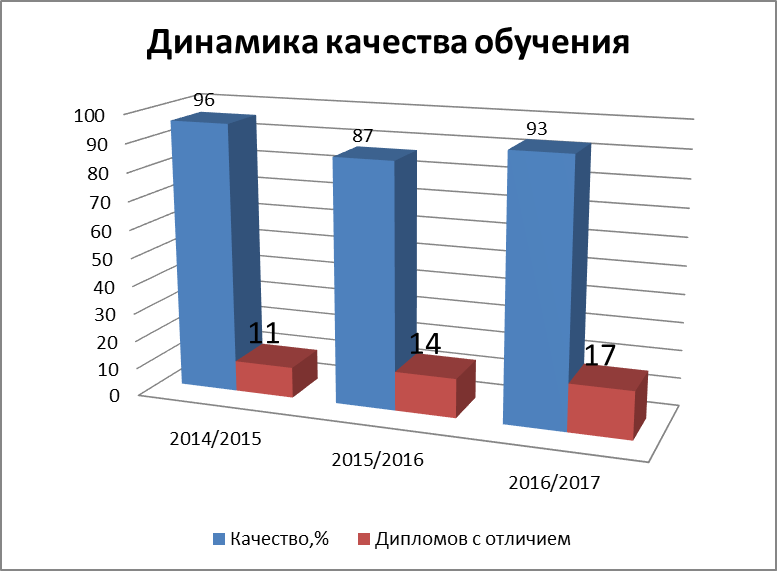 Качественный показатель   выпуска 2017 года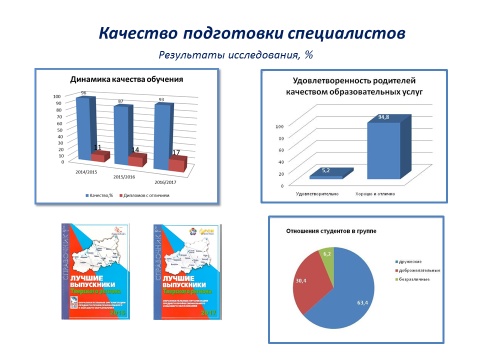 Мнение родителей: 74,8% выпускников будут совмещать работу и учебу в ВУЗах. Мнение студентов:  76,8% выпускников будут совмещать работу и учиться в ВУЗах заочно.  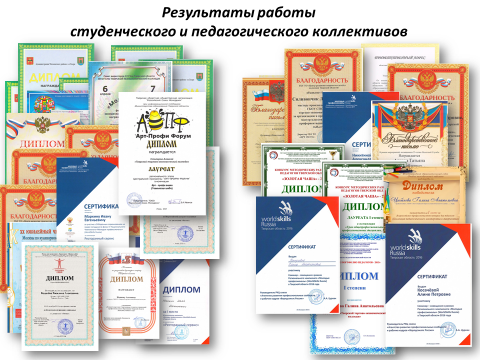 4.Организация воспитательной деятельности Колледжа.Воспитательная работа является одним из ведущих направлений деятельности в колледже и направлена на создание условий развития личности, что соответствует требованиям организации воспитательной деятельности в учреждении среднего профессионального образования.Воспитательная работа в колледже является частью комплексного подхода к образовательному процессу, направленному на профессиональное становление личности студента. В настоящее время в колледже реализуется пятый этап Программы развития «Воспитательной деятельности по формированию здоровьесберегающего пространства» на 2017 – 2022 годы.В современных условиях главной целью этого этапа является формирование личности, профессионально и социально компетентной, способной к творчеству и самоопределению в условиях меняющегося мира, обладающей развитым чувством ответственности и стремлением к созиданию, что соответствует современным требованиям работодателя в области малого, среднего бизнеса и предпринимательства, индустрии питания и гостеприимства к специалисту, как к личности. Основные задачи пятого этапа программы:1.	Создание условий для формирования личности, профессионально и социально компетентной;2.	Формирование здорового образа жизни, профилактика наркомании, алкоголизма, табакокурения;3.	Воспитание активной гражданской позиции, чувства патриотизма, противодействия терроризму и иным проявлениям экстремизма;4.	Развитие сотрудничества студентов и преподавателей в подготовке и реализации молодежных программ.План воспитательной работы колледжа разрабатывается в соответствии с Программой воспитательной деятельности «Программа антинаркотической здоровьесберегающей деятельности», «Патриотическое воспитание на 2017-2022г» и планом работы ГБУ ТО «Центр развития творчества детей и молодежи Тверской области» и осуществляется по следующим основным направлениям развития:- Профессиональное воспитание;- Гражданско-патриотическое воспитание;- Духовно-нравственное воспитание- Эколого-туристическое воспитание;- Спортивно-оздоровительное воспитание;- Психолого-консультационная и профилактическая работа;- Студенческое самоуправление.    Для того чтобы определить направление развития и совершенствования личности, мы проводим анкетирование и тестирование наших абитуриентов во время приёма и вступительных испытаний. Анкета содержит вопросы об индивидуальных способностях и увлечениях наших будущих студентов, а также где они хотели бы принимать участие в нашей молодёжной программе, чтобы им было интересно у нас учиться. В этот момент студенты наиболее искренни, так как они хотят к нам поступить. Параллельно проводится компьютерное тестирование по классическому тесту Джорджа Айзенка «Твой характер» который даёт нам возможность узнать эмоциональную устойчивость и экстравертивность личности, затем с ним проводит индивидуальную беседу психолог и разъясняет какие черты характера надо корректировать для успешного освоения будущей специальности и одновременно оказывает психологическую поддержку поступающему. Данные анализируются и доводятся до кураторов, которые, зная психологическую характеристику личности, индивидуальные способности студента составляют совместный план работы группы. 1 сентября всем студентам первого года обучения вручается памятка, в которой наша миссия, структура колледжа, девиз, традиции, заповеди студента, перечень клубов, объединений и кружков, информация о колледже, проводится знакомство с Уставом колледжа, правами и обязанностями студентов, Кодексом корпоративной культуры.  В начале каждого учебного года составляется план воспитательной работы колледжа на учебный год, кураторы, психолог и руководители клубов разрабатывают планы на учебный год в соответствии с ним. Значительное влияние на содержание воспитательного процесса оказывает деятельность клубов. Активно развивается и становится популярной работа студентов в клубах, объединениях, так как молодежь хочет объединяться, ищет пути и возможности самореализации и самоутверждения. Каждый год мы стараемся увеличить число клубов по интересам. Активную форму приобрело в последние годы волонтерское и добровольческое движение. Руководитель отряда волонтеров Булатова Н.В. и отряд из 10 человек волонтеров принимал участие в слете волонтеров в г.Москве 2018 год.В 2018 году сформирован отряд Юнармии «Сокол ТТЭК», который принял торжественную клятву с вручением Знамени на мероприятии в действующей воинской части г.Твери. В 2017-2018 учебный году работают 12 различных клубов, кружков и объединений. Особая роль на 5 этапе Программы уделяется профессиональным клубам, формирующих конкурентоспособного специалиста: клуб «Мир питания», информационно-компьютерный клуб «Такт», деловой центр «Виртуоз», клуб «Хлеб и его ценность». Клуб «Мир питания», клуб «Хлеб и его ценность» (руководитель Силивончик Л.П, Карасева Е.Н.)В соответствии с миссией колледжа - подготовка высококвалифицированных специалистов с высоким уровнем профессиональной культуры формирующих средний класс региона и страны целью деятельности профессиональных клубов является совершенствование навыков профессионального мастерства, развитие творческих способностей студентов, знакомство студентов с передовым опытом в индустрии питания и турсервиса в России и за рубежом. Для реализации этих целей студенты колледжа в 2017-2018 учебном году: - посетили Международную выставку «Пир. Индустрия гостеприимства»; - участвовали в Ярмарке профессий, организованной Центром занятости;- в региональном этапе Программы «Арт - Профи Форум», региональном мероприятии «Мастер-Град»;- участие в конкурсе "Я - студент колледжа";- участие в празднике "День российского студенчества" (Городской сад); - региональный конкурс профориентационных работ среди студентов государственных профессиональных образовательных организаций Тверской области «Моя профессия» (диплом 1 степени Павлючик Д.С.); - участие в региональном этапе центральной программы "Арт-Профи Форум". Конкурс «Арт профи». Д. Павлючик занял 3 место в номинации «Арт-Профи – видео». Аглая Бурштейн заняла 2 место в номинации: «Арт-Профи плакат»;- региональный конкурс «Моя траектория развития» (диплом 1 степени Миронова Н.А.);- участие в лекции по реализации федерального проекта "Диалог на равных" (филиал Московского гуманитарно-экономического университета); - участие во Всероссийской научно-практической конференции с международным участием "Профориентация, трудоустройство, карьера лиц с ограниченными возможностями: результаты, проблемы, перспективы" (г.Орехово-Зуево); - Всероссийский молодежный образовательный форму «Территория смыслов на Клязьме»;- организовали и провели Форум колледжа по практике; День открытых дверей с демонстрацией тематических столов; - сформировали студенческие трудовые коллективы для организации и прохождения летней выездной технологической практики в ЗАО пансионат с лечением «Сокол» оз. Селигер, Осташковский район, ООО ТК «Озёрная Заимка»; - участвовали в Международной научно-практической конференции «Актуальные проблемы развития личности в современном обществе (г.Псков, Псковский государственный университет);-  в Областной олимпиаде по профессии «Повар», «Технолог общественного питания».Информационно-компьютерный клуб «Такт» (руководитель Бондаренко Т.А.)  объединяет любителей информационно-технической работы. Студенты с удовольствием занимаются презентациями, выполнением квалификационных работ, разработкой рекламы, проектов издаваемых пособий, выполнением оформительских работ, оснащением учебного процесса, новинками специальных программ Логистика, компьютерных программ и т.д. С помощью программы «Мониторинг успеваемости и посещаемости», созданной клубом определяется рейтинг студента в группе, выявляются кандидаты на назначение стипендий, лидеров группы.  Клуб «Юрист» (руководитель Масленцева Т.В.)  осуществляет знакомство с основами законодательства РФ, практическую работа по решению проблемных ситуаций с применением полученных знаний, экспертизу документов, осуществление правовой и финансовой грамотности, профилактику нарушений и преступлений, разъяснение действующего законодательства, анализ правовых ситуаций. Студенты клуба входят в состав Совета профилактики, который проводит психолого-консультационная и профилактическая работа в колледже по следующим направлениям: 1. Профилактика зависимости употребления ПАВ, алкоголя, табака, энергетических напитков. Профилактика ВИЧ – инфекции и инфекций, передающихся половым путем. Пропаганда здорового образа жизни. Данная работа ведется в соответствии с рекомендациями Федеральной службы РФ по контролю за оборотом наркотиков, совместно с «Центром поддержки детей и молодежи».  Ежегодно проводится «Неделя здоровья», мероприятия ко дню борьбы со СПИДом конкурс тематических плакатов, организовываются встречи со специалистами, демонстрируются фильмы. 2. Противодействие экстремизму и терроризму. Разработан план работы. 3. Профилактика правонарушений несовершеннолетних Работа проводится совместно с ГПДН ОУУП и ПДН отделов полиции города клубом «Юрист».4. Социальная защита детей-сирот и детей, оставшихся без попечения родителей, регламентируемая «Положением о социальной защите детей-сирот и детей, оставшихся без попечения родителей. Число студентов, относящихся к категории детей-сирот, детей - оставшихся без попечения родителей и студентов из числа детей-сирот, и оставшихся без попечения родителей на 2016-2017 учебный год составляет – 24 человек.5. Формирование навыков уверенного поведения и профилактика суицидального поведения. Данное направление реализуется в виде тренингов, проводимых психологом колледжа и специалистами.  По итогам работы по данному направлению за отчетный период значительно сократилось число курящих студентов, не было самовольных уходов из семьи, суицидальных попыток. Динамика числа студентов, состоящих на учете в КДН отдела МВД России по Тверской области идет в сторону уменьшения.   Деловой центр "Виртуоз" (руководитель Цыбанова Г.А.) был организован на базе кабинета-лаборатории документационного обеспечения управления ТТЭК. Основной целью центра сегодня является освоение студентами   возможностей персонального компьютера, основ "слепого" десятипальцевого метода письма. Систематически проводятся конкурсы на лучшего делопроизводителя, секретаря-референта.На занятиях проводится работа с текстовым редактором Word, первоначальные настройки текстового документа согласно ГОСТ, создание шаблона реферата, работа с устройствами для хранения информации, запись CD/DVD с программой Nero Burning ROM и Nero  Express, создание презентаций PowerPoint, создание слайд-шоу с программой Windows Movie Maker и фильмов с программой Nero Vision.За время работы центра создана база данных «Студенты ТТЭК», разработан Web-сайт ТТЭК, продолжается работа по созданию электронной библиотеки колледжа.Развитию гражданско-патриотического воспитания в колледже способствует деятельность военно-патриотического объединения десантного профиля «Сокол».Его работа создала условия для воспитания чувства патриотизма, формирования активной гражданской и нравственной позиции, любви к Отечеству.Под руководством офицера запаса, мастера спорта по самбо, заместителя председателя Тверского регионального объединения «Союза десантников» Сергея Александровичи Сергеева команда студентов принимает активное участие в ежегодных патриотических мероприятиях города, области. В 2017-2018 году участвовали в следующих мероприятиях:-Парад Победы, посвященный 73-ей годовщине Победы в Великой Отечественной войне;- Площадка разборки-сборки автомата Калашникова на базе Тверского Суворовского училища;-  Акция «Георгиевская ленточка»;- Первомайская демонстрация в составе колонны, организованной Администрацией Московского района г.Твери;- Открытие Вахты Памяти-2018 в г. Зубцов, вручение грамот поисковым отрядам;- Молодежная акция «Вахта Памяти», посвященная Дню памяти и скорби;- Областные соревнования по линии МЧС «Школа безопасности» и ВСЛ «Юный спасатель»;- Участие в митинге, посвященном памяти легендарного танкового экипажа Степана Горобца; - Участие в III городском Слете часовых Постов Памяти; - Участие в Областном, городском Дне призывника;- Первый Всероссийский молодежный патриотический форум "Я-Юнармия";- Областной военно-патриотический слет «Защитник Отечества» г. Торжок;- Участие в турнире «Кубок Памяти павших бойцов спецназа и специальных подразделений»;- «Всероссийский форум добровольцев 2017»,- историко-краеведческая олимпиада "Тверская земля в контексте российской истории"; - он-лайн викторина, посвященная 75-летию Ржевской битвы среди студентов.Группа активистов клуба ежегодно несет Почётный караул у вечного огня у могилы неизвестного солдата 22 июня в г. Москва вместе с военнослужащими президентского полка. Ежегодно организуются прыжки с парашютом среди студентов, участие в международных соревнованиях «Кросс Наций», «Лыжня России». Клуб «Духовное наследие» (руководитель Косачева А.П.) проводит работу по воспитанию нравственных качеств личности, приобщению к духовным ценностям, негативного отношения к вредным привычкам.С 1996 года центр «Духовное наследие» оказывает помощь в восстановлении Храма в честь Преображения Господа Бога и Спаса нашего Иисуса Христа в с. Спас Торжокского района. Протоиерей Георгий Беляков - настоятель храма, стал нашим духовным наставником.Клуб ежегодно организует поездки по святым местам: Осташков (Нилова Пустынь, святой Оковецкий ключ). Клуб активно реализует молодежные программы отдела по делам молодежи Тверской епархии. Студенты клуба приняли активное участие: - проведен (3 декабря Международный день инвалидов) Всероссийский интернет-урок Доброты в группах, формирование толерантного отношения к инвалидам и лицам с ограниченными возможностями здоровья по слуху и зрению - участие в областной открытой дискуссии по профилактике экстремизма и терроризма в средних профессиональных образовательных организациях Тверской области; - прошел Антинаркотический месячник под девизом: «Здоровье - главный ресурс человека!», в программе которого проведены мероприятия:Открытие антинаркотического месячника (просмотр кинофильмов «Наркотикам нет места в твоей жизни», «Алкогольный и наркотический террор против России».)Анкетирования студентов на предмет знания проблем и последствий.Диспут: «Я за и против курения!» Конференция научно-практических работ студентов «Здоровое поколение – будущее России»Круглый стол «Диалог культур» в рамках фестиваля «Диалог культур»Круглый стол «Методы борьбы с наркотиками»XXI Фестиваль искусств обучающихся профессиональных образовательных организаций Тверской области, номинация «Эстрадный вокал».Эколого-туристический клуб «ТЭТ-Green» (руководитель Булатова Н.В. – участница областного конкурса «Преподаватель года –2015») и Экологический клуб «Город вчера, сегодня, завтра» (руководитель Минькова Е.В. – преподаватель высшей категории, победитель конкурса «Грант Президента за высокое мастерство и вклад в развитие образования», почетный работник СПО).Задача клубов – бережное отношение к природным ресурсам, окружающей среде, формирование здорового образа жизни.С 1999 года ежегодно клуб «ТЭТ-Green» участвует в эколого-туристической акции «Чистый Селигер» (уборка территории островов, помощь в восстановлении мужского монастыря в Ниловой Пустыни).Студенты клуба в этом году подготовили и провели студенческую научно-практическую конференцию «Здоровое поколение – будущее России» - Участвовали в Международной научной конференции «Качество и экологическая безопасность пищевых продуктов и производств» в Тверском государственном университете- Клуб «Город вчера, сегодня, завтра» активно участвует в работе Открытого народного экологического университета, молодежного объединения библиотеки им. А.М. Горького.- Участие в дискуссии "Верхневолжье, устремленное в будущее" (ТГУ); - Участие в конкурсе сочинений на тему: "Охранять природу-значит охранять Родину".- Участие в конкурсе «Всем миром против несанкционированных свалок!» (диплом II степени Кушнир А., диплом III степени Алексеева И.).Спортивные клубы – формируют физическую культуру личности, занимаются организацией и проведением массовых оздоровительных физкультурных и спортивных мероприятий в колледже среди студентов и сотрудников:- XXXI Спартакиада студентов учреждений профессионального образования Тверской области 2017-2018 учебного года по мини-футболу (первое место); - участие (преподаватель и студенты) в судействе тестирования по выполнению спортивного комплекса ГТО; - Областная спартакиада по волейболу среди девушек;- Молодёжном слёте волонтёров «Мы – наследники Победы»- Молодежный форум «Волонтёры будущего».Руководитель спортивно-оздоровительного клуба «Витязь» и инструктор по физической культуре и спорту – Булатов Виктор Иванович – судья международной категории, заслуженный тренер, мастер спорта СССР по самбо, тренер-преподаватель высшей категории.Руководитель оздоровительного клуба «Красоты и здоровья» Булатова Наталья Владимировна – кандидат в мастера спорта по легкой атлетике, тренер-преподаватель I категории. Для занятий физической культурой Колледж арендует Спортивно-оздоровительный комплекс «Радуга». В теплое время года арендует беговые дорожки, гимнастические городки и игровые площадки в Бобачевской роще.Клуб «Знай и люби русский язык» (руководитель Артова Т.М.).Задача клуба формирование у студентов умений и навыков публичной речи, овладение мастерством устного выступления. Студенты клуба ежегодные участники в конкурсах чтецов, различных конференциях. Занятия проводятся в форме дискуссий, деловых игр. Студенты готовятся к выступлениям на конференциях, торжественных мероприятиях:- Выставке-презентации «Просветитель 2016, 2017», по теме «Лучшие научно-популярные книги в области естествознания»;- участие в международном конкурсе по русскому языку Кириллица;- участие в III Всероссийской научно-практической конференции с международным участием "Андреевские чтения: Современные концепции и технологии творческого саморазвития личности" (преподаватель Седых Н.Н.), г.Казань, институт психологии и образования Казанского (Приволжского) федерального университета; - участие в областной конференции "Не истребить из памяти людей" (ГБПОУ "ТПК", преподаватель Седых Н.Н.);Большую помощь в реализации 5 этапа Программы оказывает орган студенческого самоуправления – Студенческий Совет. Ежегодно 3-5 лидеров колледжа обучаются в Школе актива, организуемой Комитетом молодежи г. Твери и Тверской области.   Студенческое самоуправление в колледже действует на уровне учебных групп, студенческого Совета колледжа, клубных объединений. Разработано и принято Положение о Совете студенческого самоуправления. Основные цели:	представление интересов студентов и защита их прав;	повышение эффективности учебного процесса в колледже;	участие в молодежных программах колледжа, региона, федерации;	пропаганда здорового образа жизни, как стиля жизни. Совет студенческого самоуправления тесно взаимодействует с учебной частью, стипендиальной комиссией, приемной комиссией, Педагогическим советом, советами клубов, кружков и объединений.Участвуя в органах студенческого самоуправления, студенты получают опыт управленческой деятельности, участвуют в планировании, организации воспитательного процесса, приобретают опыт общения и практических действий, развивают лидерские качества.Студенческое самоуправления ежегодно организует и проводит традиционные мероприятия: 1 сентября - День знаний, «День Учителя» (октябрь), мероприятие «Посвящение в студенты» (ноябрь), Новогодняя сказка (декабрь), праздники к 23 февраля и 8 Марта, музыкально-литературная композиция в честь победы в ВОВ. Активисты студенческого совета приняли участие в мероприятии "Битва студ.советов" (МБУ Подростково-молодежный центр); в Региональном конкурсе "Моя траектория развития" (ГБПОУ "ТПК"). Результатами воспитательной работы по направлениям являются одно обязательное, показательное выступление, презентация, научно-практическая конференция, семинар практикум и т.д. в течение года. Отчётом должен быть, видеофильм, видео ролик, альбом, фото и видео продукция и текстовый отчёт.  В эту увлекательную и интересную работу вовлечены 100% коллектива и около 75% студентов. В Колледже есть в наличии для студентов доступные источники информации – информационный стенд, стенд спортивно-массовой работы, официальный сайт колледжа, ежемесячный план воспитательной работы. Колледж имеет безлимитный выход в Интернет. Для проведения культурно-массовых мероприятий - актовый зал; используется современное техническое оборудование: музыкальный центр с караоке, видеокамера, компьютер, акустическая система, микрофоны, диктофоны.В Колледже существуют различные формы стимулирования активности студентов в реализации молодежных программ (вручение грамот, благодарственных писем родителям, награждение ценными подарками, поездками)Оценка эффективности воспитательной деятельности осуществляется по конечным результатам воспитательной деятельности каждой учебной группы и всего колледжа в целом. Результативность воспитательной деятельности колледжа определяется по следующим показателям:- положительные отзывы социальных партнеров (областных и городских комитетов, комитетов по делам молодежи, спортивных комитетов, региональных и других органов власти и управления образованием, правоохранительных органов) - наличие наград и призов, грамот и поощрений; популяризация собственного опыта (организация и участие в научно-практических конференциях по проблеме воспитания, взаимодействия со средствами массовой информации); Работу со студентами осуществляют квалифицированные преподаватели, имеющие творческие способности, инициативные, ответственные руководители клубов, опытный психолог. 5. Взаимодействие Колледжа с работодателями.Колледж взаимодействует с разными партнерами на этапе профессионального образования, государственной итоговой аттестации, трудоустройства молодых специалистов, осуществляют тесную связь с работодателями, службами занятости, координационно-аналитическим центром содействия трудоустройству выпускников. Способы взаимодействия: Организация практики на базе социального партнера;Проведение мастер-классов;Привлечение ведущих специалистов социальных партнеров к проведению учебных занятий;Рецензирование методических пособий;Участие в научно-практических конференциях, семинарах, круглых столах;Организация курсов повышения квалификации руководителей подразделений, специалистов социальных партнеров;Организация стажировки педагогов и мастеров производственного обучения.Наименование социальных партнеров:для специальности «Коммерция» - ООО «Ритм 2000», ЗАО фирма ОРТ «Универсал»; АО «ДКС»; ЗАО «Торговый дом «Перекресток», ООО «Гиперглобус», ООО «Форум» (Афанасий Холдинг), ООО «Чайка-2», ООО «Торт-о-Лето», ЗАО «Торговый дом «Перекресток «Олимп».для специальности «Операционная деятельность в логистике» - ОАО «Волжский Пекарь», АО «ДКС»; ООО «Форум» (Афанасий Холдинг).для специальности «Технология продукции общественного питания» - ООО «Гиперглобус», Гипермаркет «Карусель»; ООО ТК «Озерная Заимка», ООО «Ритм 2000», ООО «Ресторан «Волга», ЗАО «Торговый дом «Перекресток», Пансионат с лечением «Сокол», ООО «Форум» (Афанасий Холдинг), ООО «Торт-о-Лето», ЗАО фирма ОРТ «Универсал»; ЗАО «Торговый дом «Перекресток «Олимп».для специальности «Технология хлеба, кондитерских и макаронных изделий» - ОАО «Волжский Пекарь», пекарни ООО «Ритм 2000», ООО ТК «Озерная Заимка», ООО «Ритм 2000», ООО «Ресторан «Волга», ЗАО «Торговый дом «Перекресток», ООО «Гиперглобус», Пансионат с лечением «Сокол», ООО «Форум» (Афанасий Холдинг), ООО «Торт-о-Лето», ЗАО фирма ОРТ «Универсал»; ЗАО «Торговый дом «Перекресток «Олимп».для специальности «Право и организация социального обеспечения» - Министерство социальной защиты населения Тверской области, Межрайонная ИФНС № 10, Межрайонная ИФНС № 12, ООО «Форум» (Афанасий Холдинг), Главное управление региональной безопасности Тверской области. 67% студентов колледжа проходят оплачиваемую практику у социальных партнеров, которые приглашают студентов на работу по окончании колледжа. Колледж имеет большое число благодарственных писем и положительных отзывов по результатам практики студентов.6.  Перспективы и планы развития Колледжа.Перспективы развития колледжагибкое реагирование на изменения внешней среды, социально-экономическое развитие региона, на удовлетворение потребностей работодателей.социальное партнерство с предприятиями региона и России.формирование культуры обучения молодежи и взрослого населения, соответствующей мотивации и предоставление для этих целей необходимой информации и ресурсов;корпоративное, индивидуальное, обучение безработных.формирование новых профессиональных и личностных качеств - системное мышление, экологическая, правовая, информационная, коммуникативная профессиональная культура, культура предпринимательства, творческая активность и ответственность за выполненную работу на уровне мировых стандартов WorldSkills Russia.повышение образовательного интеллектуального уровня личности, социализация студентов и выпускников;Ожидаемые результаты:Фирмы и предприятия малого бизнеса и предприниматели, имея квалифицированный персонал, становятся конкурентоспособными в рынке товаров и услуг, что способствует росту экономики региона;Молодежь получит больше прав выбирать путь вступления в трудовую жизнь и развития профессиональной карьеры;Выпускники колледжа могут организовать собственный бизнес, выполняя программу самозанятости молодежи по развитию экономики Новой России, а также быть впоследствии работодателями;Персонал фирм, не имеющий профессионального образования, получает возможность обучения для успешного развития бизнеса;Повысится рейтинг и обновится имидж образовательного учреждения.Повысится уровень персональной ответственности персонала учебного заведения за качество профессионального образования.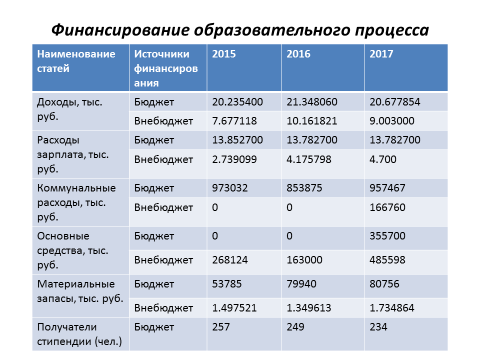 Наименование специальности Очная форма Заочная формаВсего 19.02.03 Технология хлеба, кондитерских и макаронных изделий109010919.02.10 Технология продукции общественного питания2034926438.02.03 Операционная деятельность в логистике942912338.02.04 Коммерция (по отраслям)53318440.02.01 Право и организация социального обеспечения1565020643.02.01 Организация обслуживания в общественном питании28028№ п/пФИО   преподавателяПовышение квалификации/стажировка;семинары\вебинары( 2017-2018 гг.)1271Артова         Татьяна    Михайловна    2017 год, ООО СП «Содружество» обучение по программе повышения квалификации тьюторов-преподавателей «Использование дистанционных технологий в преподавании русского языка и литературы».2Барышева ЮлияЕвгеньевна2017 год, Повышение квалификации в Союзе «Молодые профессионалы (Ворлдскиллс Россия)» «Подготовка и проведение Регионального чемпионата по стандартам Ворлдскиллс Россия»2018г. Институт усовершенствования учителей Тверской области по Программе: Актуальные проблемы компетентностного подхода в условиях  реализации ФГОС в организациях профессионального образования. Кол-во часов: 72 ч.3Бондаренко Татьяна Алексеевна2018г.Институт усовершенствования учителей Тверской областипо программе: Актуальные проблемы компетентностного подхода в условиях  реализации ФГОС в организациях профессионального образования. Кол-во часов: 72 ч.4Бойкова Вера Александровна2018г.Институт усовершенствования учителей Тверской областипо программе: Актуальные проблемы компетентностного подхода в условиях  реализации ФГОС в организациях профессионального образования. Кол-во часов: 72 ч.5Карасева Елена Николаевна2018г., Институт усовершенствования учителей Тверской области по программе: Актуальные проблемы компетентностного подхода в условиях  реализации ФГОС в организациях профессионального образования. Количество часов: 72 ч.6ПанфиловаЕленаЮрьевна 2018г., г.Ярославль, ФГОУ ДПО «Государственная академия промышленного менеджмента им.Н.П.Пастухова», повышение квалификации7Никитина КаринаАлександровна 2017Барменская ассоциация России г.Москва, курс обучения по методике Межддународной Барменской Ассоциации по специальности бармен;курс обучения по международной методике Австралийского колледжа ресторанного бизнеса А.Бомонта по специальности официант; курс обучения по международной методике Австралийского колледжа ресторанного бизнеса А.Бомонта по специальности «Бариста»; г.Краснодар, Союз «Молодые профессионалы (Ворлдскиллз Россия) эксперт компетенции «Ресторанный сервис» на право участия в оценке демонстрационного экзамена по стандартам WorldSkills 8Осипова Анастасия Сергеевна2017 год,Повышение квалификации в Союзе «Молодые профессионалы (Ворлдскиллс Россия)» «Подготовка и проведение Регионального чемпионата по стандартам Ворлдскиллс Россия»9Прохорова ЕкатеринаСергеевна 2018г.г.Ярославль, ФГОУ ДПО «Государственная академия промышленного менеджмента им.Н.П.Пастухова», повышение квалификации г.Тверь, ГБОУ ДПО «Учебно-методический центр по ГО и ЧС Тверской области», программа по охране труда для руководителей и специалистов организаций.10Соколова Жанна Васильевна2018г.г.Ярославль, ФГОУ ДПО «Государственная академия промышленного менеджмента им.Н.П.Пастухова», повышение квалификации.г.Москва, АНО ДПО МИЦ, по программе «Разработка учебных планов по ФГОС СПО по ТОП-50»11Сумкина Александра Дмитриевна2018г.Институт усовершенствования учителей Тверской областипо программе: Актуальные проблемы компетентностного подхода в условиях  реализации ФГОС в организациях профессионального образованияКоличество часов: 72 ч.12Минькова Елена Васильевна2018г.г.Ярославль, ФГОУ ДПО «Государственная академия промышленного менеджмента им.Н.П.Пастухова», повышение квалификации13Масленцева Татьяна Владимировна2018г.Институт усовершенствования учителей Тверской областипо программе: Актуальные проблемы компетентностного подхода в условиях  реализации ФГОС в организациях профессионального образованияКоличество часов: 72 ч.